March 21, 2022Dear ,This is to extend an official invitation for you to attend and participate in the 60th Annual Meeting and Exposition of the International Association of Movers to be held November 2-5, 2022, at the Hyatt Regency in Atlanta, GA.The international transportation of household goods and personal effects are the main concerns that will be addressed. Since your company is a registered member of this Association, your experience in this field will allow you to make a significant contribution to this meeting, where representatives from the United States and 170 other countries will be present. It is our sincere wish that you can join us in Atlanta.Sincerely,International Association of Movers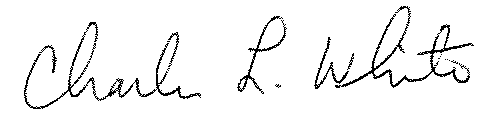 Charles L WhitePresidentInternational Association of Movers